PROCESI V CELICI1. METABOLIZEM ali PRESNOVA:So vsi procesi, ki potekajo v celiciPotekajo po določenem zaporedju in po določenih poteh:razgradnjaizgradnja2. AVTOTROF in HETEROTROFsi sami pridelajo ogran. Snov3. ATP: aderozin trifosfatje posrednik energije, kjer se energija sprošča in porablja4. ENCIMI: sodelujejo pri vseh procesih v celici (biokatalizatorji)HITROST PRESNOVEZ aktivnostjo organizma se presnova zvišujeOsnovni metabolni proces je celično dihanjePri cel. dihanju se sprošča energija ATP, dviguje se toplota, porablja se kisik in nastaja CO2Presnovo lahko merimo :z merjenjem temperature v določenem časuz porabo kisika v določenem časubazalni ali temeljni metabolizem je najnižja stopnja presnove, ki je potrebna, da ohrani organizem med mirovanjem pri življenju (človek si ga izmeri zjutraj, preden vstane)mlajši organizem ima višjo presnovo kot starejšimoški višjo kot ženskeMETABOLIZEMSNOVNE IN ENERGIJSKE PRETVORBE V CELICISnovne in energijske pretvorbe so procesi oksidacije in redukcijeSnov, ki oddaja H-atom je reducent, snov ki ga sprejme je oksidant.Pri tem se energija sprošča in se veže v molekule ATP, ki jih lahko celica porabi kot vir energije.V celico vstopa organska snov: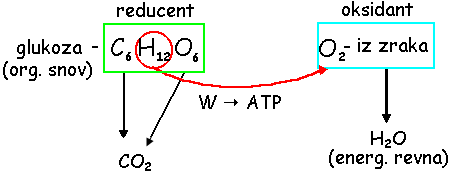 H prenašajo molekule, ki jih imenujemo prenašalci: NADH + H+ in NADPH + H+ 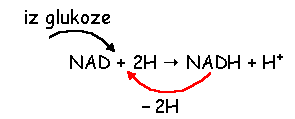 NAD: nikotinamidi nukleotidNADP: nikotinamidi nukleotid fosfatEVOLUCIJA PROCESOVEvolucija je razvoj iz preprostih oblik v bolj zapletenePrva živa bitja so nastala pred približno 3,7 milijardami let. Preprosta, nastala so v vodi, ker je bilo na površini močno UV sevanje, od vode pa se odbija.Prva živa bitja so bili HETEROTROFI – hrano so dobili iz okolja. Ko jo je zmanjkalo so se razvili AVTOTROFI – hrano si predelajo sami. Pri tem se sprošča kisik v ozračje  ATMOSFERA se spremeni. Nastane ozonska plast  prehod življenja iz vode na kopno.IZKORIŠČANJE ENERGIJE:V prvi atmosferi ni bilo kisika, zato so energijo organizmi pridobivali z pomočjo VRENJA. Vrenje ima slab izkoristek, boljši je pri ANAEROBNEM DIHANJU. Še boljšega pa ima AEROBNO DIHANJE, kjer je potreben kisik  evolucijsko najmlajši proces.ENERGIJSKI METABOLIZEMJe sproščanje energije iz organskih spojin.Osnova je glukoza.VRENJE ali FERMENTACIJAPoteka v citoplazmi. Iz 1 glukoze  2 ATP. Pogoj, da vrenje poteka je neprisotnost kisika. Ločimo različne tipe vrenj, ločimo jih po produktih:1. ALKOHOLNO VRENJE:Alkoholno vrenje povzročajo GLIVE KVASOVKE, pri rastlinah v anaerobnih pogojihAlkoholno vrenje proizvaja alkohol, ker pa se sprošča oglj. dioksid, morajo biti posode pri procesu odprte.Glive kvasovke so FAKULTATIVNE – lahko izbirajo med okoljem z ali brez kisika.O2 - cel. dihanje						O2 – vrenjePASTEUR:V dve posodi je dal enako količino sladkorja in kvasovk. V eno posodo je pokril , drugo pa je ostala nepokrita. V nepokriti je bilo več kvasovk, T je bila višja, ni alkohola, več energije – potekalo je celično vrenje. V pokriti posodi pa je bila situacija ravno obratna – T manjša, alkohol, manj energije, manj kvasovk.2. MLEČNOKISLINSKO VRENJE:povzročajo ga mlečnokislinske bakterijepoteka tudi v mišicah, ki imajo encime – to se zgodi pri večjih naporih, ko zmanjka kisikane znajo je uporabljati srčna mišica in jetra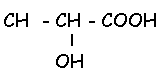 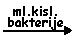 glukoza (C6H12O6)		 2 mlečni kislini (			   )+2 ATPnajdemo jih tudi v mleku, ki se skisa (kislo mleko, jogurt, skuta, kisla smetana - produkti)3. OCETNOKISLINSKO VRENJE:ni pravo vrenje, ker je potreben kisikna začetku mora nastati alkohol, ki oksidira v kislinoDo vrenja pride, zaradi pridobivanja energije v obliki ATP, ki pa je potreben za druge procese.AEROBNO CELIČNO DIHANJECelično dihanje je sproščanje energije iz organskih spojin s pomočjo kisikaiz ene glukoze  38 ATPdihanje poteka vseskozi v večini organizmov v vsaki celicipri evkariontih poteka na mitohondrijupri prokariontih pa na ovihkih membraneDihanje delimo na 2 poti: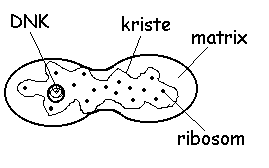 Reakcija cel. dihanja:POT OGLJIKAv njej glukoza razpade na CO2 in H, ki se poveže s prenašalci vodikasprosti se malo energije, in sicer 2 ATP pri glikolizi in 2 ATP v krebsovem cikluATP je glavni produkt, H se prenese v pot vodika in CO2 je stranski produkt, ki ga celice spustijo v zrakPOT VODIKAv njo vstopa vodik (prinesejo ga prenašalci NADH + H+ in FADH2- flavin)vstopa kisik iz zrakanastane voda, ki je energetsko revnasprosti se večina energije (iz 1 glukoze – 34 ATP)poteka na kristah mitohondrija, pri tem sodelujejo prenašalci elektronov (so v membrani) CITOHROMI      2H  2H+ - 2e- (energetsko bogata)(NADH + H+)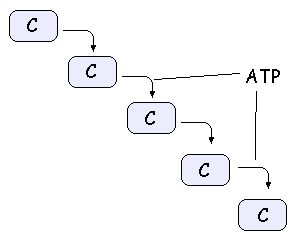 2e- + 1/2O2 + 2H+  H2O  W    iz zraka     brez vokalnegarevna		        plinaNADH + H+  3 ATPFADH2  2 ATP1 GLUKOZA  iz poti vodika  34 ATP					       38 ATPMETABOLNE POTInam povejo kako sproščamo energijo še iz maščob in beljakovinvelike molekule org. spojin razpadejo na monomere v prebavilote potujejo po krvi do celic, kjer se v citoplazmi razgradijo do stopnje, da lahko vstopijo v cel. dihanjeenergija se ne sprošča le iz glukoze, ampak iz drugih organskih spojinendotermne ali homotermneeksotermne ali poikilotermneimajo stalno telesno temperaturovišji metabolizem, ker potrebujejo več energijeplazilci in dvoživkenižji metabolizem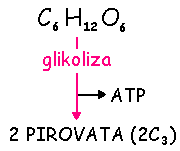 Glukoza razpade na 2 pirovata, sprosti se ATP. Proces se odvija v citoplazmi.Proces, ki pri tem sodeluje je glikoliza.Glikoliza je proces, ko razpade glukozaC6H12O6  2 CO2  + 2CH3 – CH2OH + 2 ATP				     etanolglukoza                   ATPP –C6 – P                2PP –C3- P              ATP          ATP                   2C3-P           2ATP            2C3 PIROVATAvstopita v glikolizo 2 ATP, ki molekulo aktivirata, izstopijo 4neto produkt: 2POT OGLJIKAPOT VODIKAGLIKOLIZA(citoplazma)KREBSOV CIKEL/CIKEL CITRONSKE KISLINE(matrix)RESPIRATORNA VERIGAaliDIHALNA VERIGA(v kriste)NASAJANJE AKTIVNE OCETNE KISLINE/acetil COA-koencim(matrix)NASAJANJE AKTIVNE OCETNE KISLINE/acetil COA-koencim(matrix)C6H12O6 + 6O2 + 6H2O  6 CO2 + 12 H2O + 38 ATP